Komisija za provedbu oglasa za prijam namještenikana neodređeno vrijeme u Policijsku upravu ličko - senjskuobjavljujePOZIV NA RAZGOVORKANDIDATIMA/KINJAMAkoji/e su podnijeli/e pravodobne i potpune prijave te ispunjavaju formalne uvjete iz oglasa za prijam namještenika na neodređeno vrijeme u Policijsku upravu ličko-senjsku, objavljenog dana 11. listopada 2023. godine u Narodnim novinama broj 118/2023, na web-stranici Ministarstva pravosuđa i uprave, te dana 12. listopada 2023. godine na web-stranici Policijske uprave ličko-senjske za radno mjesto:1. Služba zajedničkih i upravnih poslova, Odjel materijalno-financijskih poslova    - kuhar - 1 izvršitelja/ice Razgovor će se održati 20. studenog 2023. godine u prostorijama Policijske uprave ličko-senjske, Gospić, Ulica Hrvatskog sokola 2, s početkom u 09,00 sati.Kandidati koji ispunjavaju uvjete biti će telefonski obaviješteni o točnom terminu testiranja.Kandidati/kinje koji nisu podnijeli /e pravodobnu ili potpunu prijavu ili ne ispunjavaju formalne uvjete iz oglasa, ne smatraju se kandidatima/kinjama prijavljenim na oglas, te će im biti dostavljena pisana obavijest u kojoj se navode razlozi zbog kojih se ne smatraju kandidatima/kinjama prijavljenim na oglas. Obavijest će biti dostavljena  elektroničkom poštom. Sve dodatne informacije kandidati/kinje mogu dobiti na telefon 053/675-240 i 053/675-230. 								Komisija za provedbu oglasa za 										prijam namještenika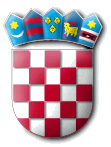 REPUBLIKA HRVATSKAMINISTARSTVO UNUTARNJIH POSLOVAPOLICIJSKA UPRAVA LIČKO-SENJSKAREPUBLIKA HRVATSKAMINISTARSTVO UNUTARNJIH POSLOVAPOLICIJSKA UPRAVA LIČKO-SENJSKAREPUBLIKA HRVATSKAMINISTARSTVO UNUTARNJIH POSLOVAPOLICIJSKA UPRAVA LIČKO-SENJSKAREPUBLIKA HRVATSKAMINISTARSTVO UNUTARNJIH POSLOVAPOLICIJSKA UPRAVA LIČKO-SENJSKAREPUBLIKA HRVATSKAMINISTARSTVO UNUTARNJIH POSLOVAPOLICIJSKA UPRAVA LIČKO-SENJSKA